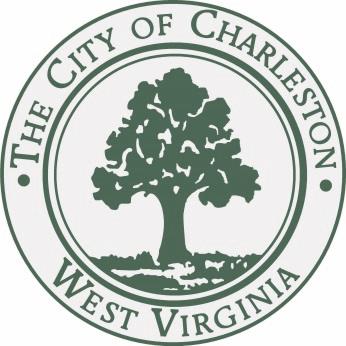  JOURNAL of the PROCEEDINGSof theCITY COUNCILCITY OF CHARLESTON, WEST VIRGINIARegular Meeting – Monday, April 18, 2016at 7:00 P.M.Council Chamber – City Hall – Charleston, West VirginiaOFFICIAL RECORDCALL TO ORDERThe Council met in the Chambers of the City Building at 7:00 P.M., for the second meeting in the month of April on the 18th day, in the year 2016, and was called to order by the Honorable Mayor, Danny Jones. The invocation was delivered by Councilman Harrison and the Pledge of Allegiance was led by Charlotte Lane. The Honorable Clerk, JB Akers, called the roll of members and it was found that there were present at the time:BURKA				BURTON			CEPERLEY	CHESTNUT			CLOWSER			DAVISEALY				FAEGRE			HAASHARRISON			HOOVER			IRELAND				LANE				MILLER			MINARDI			OVERSTREET			PERSINGER			REISHMAN			RICHARDSON			SALISBURY			SLATER			SMITH  			SNODGRASS			STEELE			TALKINGTON			WARE				MAYOR JONESWith twenty-six members being present, the Mayor declared a quorum present.Pending the reading of the Journal of the previous meeting, the reading thereof was dispensed with and the same duly approved.PUBLIC SPEAKERSCharlotte Lane, a candidate for the House of Delegates, addressed council about her candidacy.	Don Wilson, a candidate for House of Delegates 36th District, addressed council about his candidacy.Cecilia Thomas, a candidacy for Magistrate Division, addressed council about her candidacy.CLAIMSA claim of Steven DeBoard, 5037 Brounland Rd., Charleston, WV; alleges damage to vehicle.Referred to City Solicitor.A claim of Harry Wallace, 1250 Staunton Rd., Charleston, WV; alleges damage to vehicle.Referred to City Solicitor.COMMUNICATIONSResolution No. 725-16Introduced in CouncilCouncil sponsor: Tom LaneWHEREAS:	The month of May is nationally recognized as Bicycling Month sponsored by the League of American Bicyclists, throughout the month of May, the residents of Charleston and its visitors can experience the joys of bicycling, through educational programs, commuting events, or by simply getting out and going for a ride; andWHEREAS:	The City of Charleston recognizes bicycles as legitimate roadway vehicles, entitled to legal and responsible use of all public roads in West Virginia, and further recognizes that bicycling provides a means of both outdoor exercise, which leads to better health, and a decreased use of cars, which leads to better air quality; andWHEREAS:	The city has created a bicycle master plan, to guide development for improved bicycle infrastructure, to promote safe and responsible bicycling, for supporting livable neighborhoods and improved quality of life; and  WHEREAS:	On May 15th the Kanawha City Community Association will host the Tour De Village bicycling event, where residents and visitors can enjoy a children’s bicycle parade, a bicycle safety rodeo and organized bicycle tour on the Kanawha City Bike Path; and WHEREAS:	On May 18th the Mountain State Wheelers Bicycle Club and the Charleston Police Department will host the Ride of Silence bicycling event, which honors cyclists that have been killed or injured while riding a bicycle, that aims to raise awareness of motorists that cyclists have the legal right to the public roadways; andWHEREAS:	On May 20th West Virginia Connecting Communities and Charleston Area Alliance will host a Bike to Work Day event, to promote and encourage bike commuting in the City of Charleston, to highlight the ease and convenience of riding a bicycle to work; andWHEREAS:	These groups are also promoting bicycle riding year round to attract more visitors to enjoy our local restaurants, hotels, retail establishments, and cultural and scenic attractions; andWHEREAS:	The Mayor, City Council, Charleston Police Department, Charleston Area Alliance, Mountain State Wheelers Bicycle Club, Kanawha City Community Association and West Virginia Connecting Communities are promoting greater public awareness of bicycle operation and safety education in an effort to reduce collisions, injuries, and fatalities and improve health and safety for everyone on the road; andWHEREAS:	The Mayor, City Council, Charleston Police Department, Charleston Area Alliance, Mountain State Wheelers Bicycle Club, Kanawha City Community Association and West Virginia Connecting Communities encourage all citizens to ride their bicycles to work, to the store, to the park, around their neighborhoods and with friends and family to promote the personal and societal benefits achieved from bicycling. NOW, THEREFORE BE IT RESOLVED by the elected leaders of Charleston, that we hereby recognize the month of May 2016 as National Bike Month and Bicycle Safety Month.We also urge all who support bicycling to participate in the events planned and all road users to share the road safely with bicyclists._______________________________			_____________________________Danny Jones, Mayor				Tom Lane, Council PresidentCouncilman Lane moved to approve the resolution. Councilman Ware seconded the motion. By unanimous vote in the affirmative, the resolution was passed.REPORTS OF COMMITTEESCOMMITTEE ON FINANCECouncilman Reishman, Chair of the Council Committee on Finance, submitted the following report:Your committee on Finance has had under consideration the following committee report, and reports the same to Council with the recommendation that the committee report do pass.The purchase of five (5) 2016 Harley-Davidson motorcycles from Harley-Davidson Kawasaki of West Virginia, Inc., in the amount of $40,612.50, and in exchange for five (5) 2013 Harley-Davidson motorcycles in the Charleston Police Department (CPD).  The new motorcycles will be used by the Traffic Enforcement Division of the CPD.To be charged to Account No. 001-976-00-700-4-459, Police—Capital Outlay, EquipmentCouncilman Reishman moved to approve the Committee Report. Councilman Ware seconded the motion. With a majority of members elected recorded thereon as voting in the affirmative the Mayor declared the committee report adopted.REPORTS OF OFFICERSMunicipal Court Report to City Council Month Ending March 2016.Received and Filed.City Treasurer’s Report to City Council Month Ending March 2016.Received and Filed.City of Charleston, WV – Financial Statements, January, February 2016Received and Filed.NEW BILLSIntroduced by Council member Tom Lane on April 18, 2016:Bill No. 7684- A Bill amending the Zoning Ordinance of the City of Charleston, West Virginia, adopted the 21st day of November 2005, as amended, and the Zoning Map made a part thereof, by rezoning from a Residential Office-District to a Central Business District. Referred to Planning CommitteeIntroduced by Council member Susie Salisbury on April 18, 2016:Bill No. 7685- A Bill amending the Zoning Ordinance of the City of Charleston, West Virginia, adopted the 21st day of November 2005, as amended, as amended, to allow Bed and Breakfast Inns as a conditional use permit in an R-4 Single Family Residential District.Referred to Planning CommitteeIntroduced by Council member Tom Lane on April 18, 2016:Bill No. 7686- A Bill amending the Zoning Ordinance of the City of Charleston, West Virginia, adopted the 21st day of November 2005, as amended, by modifying the duration of the temporary stay of demolition of historic buildings.Referred to Planning CommitteeIntroduced by Council member Archie Chestnut on April 18, 2016:Bill No. 7689- A Bill to establish a No Parking Tow Away zone on the Easterly side of Court Street between Lee Street and Quarrier Street from 6 AM to 6 PMReferred to Streets and Traffic CommitteeIntroduced by Council member Cubert Smith on April 18, 2016:Bill No. 7690- A Bill to create a STOP intersection on Sunset Drive at Hinton Terrace by installing the stop sign on the Northeast corner of the intersectionReferred to Streets and Traffic CommitteeADJOURNMENTThe Clerk, JB Akers, called the closing roll call:YEAS: Burka, Burton, Ceperley, Chestnut, Clowser, Davis, Ealy, Faegre, Haas, Harrison, Hoover, Ireland, Lane, Miller, Minardi, Overstreet, Persinger, Reishman, Richardson, Salisbury, Slater, Smith, Snodgrass, Talkington, Ware, Mayor JonesABSENT: SteeleAt 7:30 p.m., by a motion from Councilmember Harrison, Council adjourned until Tuesday, April 19, 2016, at 5:30 p.m., in the Council Chamber in City Hall._______________________________Danny Jones, Honorable Mayor_______________________________JB Akers, City Clerk